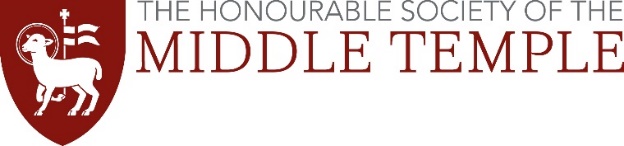 Application for Ad Eundem MembershipBy signing this form I confirm that the details provided are accurate and complete.Date   Signature PETITION BY A BARRISTER TO BE ADMITTED AS AN AD EUNDEM MEMBER OF THE MIDDLE TEMPLESheweth:That I was Called to the Bar on the (dd/mm/yy) ________________ by the Honourable Society of __________________________ and that I am desirous of being admitted as an Ad Eundem Member of the Middle Temple.That since my Call to the Bar I have not acted in any of the capacities prohibited by the Declaration made by me before my Call to the Bar and I have not contravened any of the regulations therein set forth, and if I am admitted as an Ad Eundem Member of the Honourable Society of the Middle Temple, I will not do any of the acts or hold offices prohibited by the said Declaration, and will in all respects comply therewith.That if admitted I will obey all the Rules of the Honourable Society of the Middle Temple.That I am desirous of being admitted as an Ad Eundem Member of the Honourable Societyfor the following reasons:That I have annexed hereto a certificate from the Honourable Society of ______________________ showing that I was Called to the Bar by the said Society and that I have paid all sums due to such Inn and I am a person of good standing.Date   Signature Data ProtectionThe Honourable Society of the Middle Temple (the Inn) processes and stores personal information in accordance with the Data Protection Act 2018 and the Inn’s Data Protection Policy, which can be viewed here. The Inn’s Privacy Policy can be viewed here.By submitting your application for membership of the Inn, you are agreeing to the Inn storing and using your data to administer your membership, including to inform you about educational and membership services and events, to inform you about developments within or pertaining to the profession, for the management of committees you might become involved with, for the processing of financial transactions and maintaining accounts, for the management of enquiries and complaints, and to produce summary information for statistical, regulatory and audit purposes. The information that the Inn holds is mainly provided by yourself, but may also be collected from other sources such as references or information already in the public domain. The information will be held securely and will only be accessed by Inn staff with appropriate permissions. By submitting this form you are agreeing to this data being kept and used for the duration of your membership and that some of that information may be kept permanently by the Inn for historical purposes.You have a right to change or access your information at any time. It is your responsibility to update this information or notify the Inn of any changes to your personal details so that the information that we hold on you is accurate and kept up to date.If you have any queries or want to see the personal data the Inn holds on you by making a Subject Access Request, please contact the Inn’s Data Protection officer at the following email address: Data.protection@middletemple.org.uk or by writing to Data Protection Officer, The Honourable Society of the Middle Temple, Treasury Office, Ashley Building, Middle Temple Lane, London EC4Y 9BT.Third PartiesYour information will not be distributed to third parties unless it is anonymised, you give us explicit consent to do so, we are required to do so under a statutory or legal obligation, or are permitted to do so by the Data Protection Act. There are a small number of reasons where we may need to share some of your information with Third Parties for processes essential to managing your membership. In order to manage admission and scholarship applications, disciplinary proceedings, and Call to the Bar, we will need to share some of your basic information with the General Council of the Bar (also known as the Bar Council) and the other Inns of Court. For example, we will need to share your name and which Inn you have applied to/are a member of should your application for admission be unsuccessful or if you are found guilty of misconduct that results in your expulsion from the Middle Temple. This is to comply with Bar Standards Board regulation (Section B2, Rule rQ11) which states that applicants who are not approved for membership or who are expelled from an Inn of Court are not allowed to apply for re-entry into any Inn of Court for a time period of at least five years following the rejection or expulsion. We will also provide the Bar Council with some equality information, if provided, for statutory purposes.By submitting this form you are consenting to us processing and, in some instances, sharing your information as detailed in this application form.Photographs at eventsPlease be aware that photography, audio and video recording may take place at our events. These may be used for promotional purposes by the Inn, including in printed publications, on our website, and on our social media accounts. If you do not wish to have your photograph taken at events or to have images of you used, please contact the Data Protection Officer, using the contact details above, so that we can add this information to your member record. You will be given further opportunities to opt out of being photographed each time you book an event and also during events when photographs are being taken. We are unable to guarantee that you will not be included in the background of photographs that are being taken.If you want to view the Inn’s Data Protection Policy, have any queries or want to see the personal data the Inn holds on you by making a Subject Access Request, please visit the Data Protection page on our website for information http://www.middletemple.org.uk/about-us/data-protection 	Please check box to acknowledge that you have read the above information and understand how the Inn will process and store your personal information.Name:  _________________________	                Date:  ________________Signature:  _____________________________________TitleFirst nameMiddle name(s)SurnameDate of birthEmail addressMobile phone numberHome addressHome phone numberProfessional addressProfessional phone numberBar Council Membership NumberUndergraduate/postgraduate degree qualification(s)Undergraduate/postgraduate degree qualification(s)Undergraduate/postgraduate degree qualification(s)Undergraduate/postgraduate degree qualification(s)UniversityDegreeClassDate awardedThe petition of (name)Date of birthof (address)